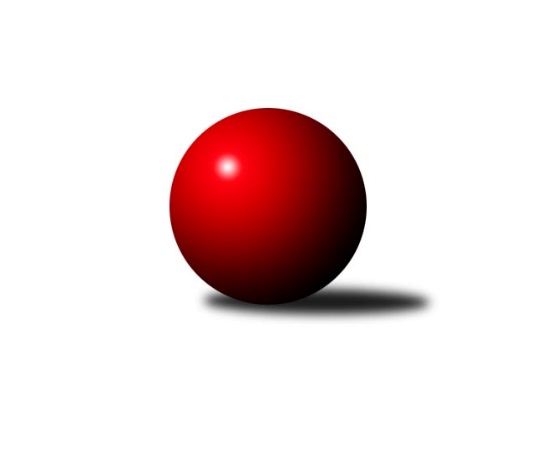 Č.15Ročník 2016/2017	20.5.2024 2. KLZ B 2016/2017Statistika 15. kolaTabulka družstev:		družstvo	záp	výh	rem	proh	skore	sety	průměr	body	plné	dorážka	chyby	1.	TJ Jiskra Nová Bystřice	14	11	1	2	73.0 : 39.0 	(193.0 : 143.0)	3137	23	2137	999	41.1	2.	KC Zlín	13	10	1	2	70.0 : 34.0 	(185.5 : 126.5)	3171	21	2160	1011	34.7	3.	KK Zábřeh	14	9	3	2	73.0 : 39.0 	(187.5 : 148.5)	3110	21	2115	995	34.1	4.	TJ Rostex Vyškov ˝A˝	14	7	1	6	63.0 : 49.0 	(177.0 : 159.0)	3090	15	2103	987	42.6	5.	HKK Olomouc	13	5	3	5	49.0 : 55.0 	(144.0 : 168.0)	3081	13	2103	977	46.5	6.	TJ Sokol Luhačovice	13	6	0	7	47.0 : 57.0 	(158.5 : 153.5)	3075	12	2118	957	41	7.	SK Baník Ratiškovice	13	5	1	7	47.0 : 57.0 	(153.0 : 159.0)	3087	11	2130	957	46.3	8.	KK PSJ Jihlava	13	4	2	7	51.0 : 53.0 	(152.5 : 159.5)	2994	10	2054	940	47.8	9.	TJ Sokol Vracov	13	5	0	8	44.0 : 60.0 	(141.5 : 170.5)	3063	10	2088	974	48.8	10.	KK Mor.Slávia Brno	14	4	2	8	48.0 : 64.0 	(157.5 : 178.5)	3089	10	2135	953	47.7	11.	KK Vyškov˝B˝	14	1	0	13	27.0 : 85.0 	(126.0 : 210.0)	2880	2	2024	856	63.4Tabulka doma:		družstvo	záp	výh	rem	proh	skore	sety	průměr	body	maximum	minimum	1.	KK Zábřeh	7	6	1	0	44.0 : 12.0 	(103.0 : 65.0)	3181	13	3263	3047	2.	TJ Jiskra Nová Bystřice	7	6	1	0	39.0 : 17.0 	(97.0 : 71.0)	3108	13	3171	3022	3.	TJ Rostex Vyškov ˝A˝	7	5	1	1	40.0 : 16.0 	(94.0 : 74.0)	3183	11	3349	3114	4.	KC Zlín	6	4	1	1	31.0 : 17.0 	(85.5 : 58.5)	3108	9	3132	3014	5.	HKK Olomouc	6	4	1	1	29.0 : 19.0 	(76.0 : 68.0)	3058	9	3126	2884	6.	TJ Sokol Luhačovice	7	4	0	3	30.0 : 26.0 	(90.5 : 77.5)	3134	8	3189	3047	7.	KK PSJ Jihlava	6	3	1	2	29.0 : 19.0 	(78.0 : 66.0)	3156	7	3222	3107	8.	KK Mor.Slávia Brno	7	3	1	3	27.0 : 29.0 	(81.0 : 87.0)	3093	7	3261	3029	9.	TJ Sokol Vracov	7	3	0	4	26.0 : 30.0 	(72.5 : 95.5)	3104	6	3280	2948	10.	SK Baník Ratiškovice	7	2	0	5	23.0 : 33.0 	(84.5 : 83.5)	3052	4	3154	3003	11.	KK Vyškov˝B˝	7	1	0	6	16.0 : 40.0 	(65.0 : 103.0)	3027	2	3092	2953Tabulka venku:		družstvo	záp	výh	rem	proh	skore	sety	průměr	body	maximum	minimum	1.	KC Zlín	7	6	0	1	39.0 : 17.0 	(100.0 : 68.0)	3182	12	3285	2999	2.	TJ Jiskra Nová Bystřice	7	5	0	2	34.0 : 22.0 	(96.0 : 72.0)	3141	10	3276	3016	3.	KK Zábřeh	7	3	2	2	29.0 : 27.0 	(84.5 : 83.5)	3100	8	3277	3034	4.	SK Baník Ratiškovice	6	3	1	2	24.0 : 24.0 	(68.5 : 75.5)	3092	7	3207	2971	5.	TJ Sokol Vracov	6	2	0	4	18.0 : 30.0 	(69.0 : 75.0)	3056	4	3069	3039	6.	TJ Sokol Luhačovice	6	2	0	4	17.0 : 31.0 	(68.0 : 76.0)	3065	4	3112	2981	7.	TJ Rostex Vyškov ˝A˝	7	2	0	5	23.0 : 33.0 	(83.0 : 85.0)	3079	4	3220	2985	8.	HKK Olomouc	7	1	2	4	20.0 : 36.0 	(68.0 : 100.0)	3084	4	3197	2975	9.	KK PSJ Jihlava	7	1	1	5	22.0 : 34.0 	(74.5 : 93.5)	2971	3	3140	2516	10.	KK Mor.Slávia Brno	7	1	1	5	21.0 : 35.0 	(76.5 : 91.5)	3088	3	3257	2943	11.	KK Vyškov˝B˝	7	0	0	7	11.0 : 45.0 	(61.0 : 107.0)	2868	0	2991	2688Tabulka podzimní části:		družstvo	záp	výh	rem	proh	skore	sety	průměr	body	doma	venku	1.	KC Zlín	10	8	1	1	53.0 : 27.0 	(141.5 : 98.5)	3166	17 	3 	1 	1 	5 	0 	0	2.	TJ Jiskra Nová Bystřice	10	8	0	2	52.0 : 28.0 	(136.0 : 104.0)	3127	16 	5 	0 	0 	3 	0 	2	3.	KK Zábřeh	10	7	1	2	53.0 : 27.0 	(129.5 : 110.5)	3080	15 	5 	0 	0 	2 	1 	2	4.	HKK Olomouc	10	5	2	3	43.0 : 37.0 	(113.0 : 127.0)	3104	12 	4 	0 	1 	1 	2 	2	5.	TJ Rostex Vyškov ˝A˝	10	5	1	4	44.0 : 36.0 	(123.5 : 116.5)	3086	11 	3 	1 	1 	2 	0 	3	6.	TJ Sokol Luhačovice	10	5	0	5	36.0 : 44.0 	(119.0 : 121.0)	3068	10 	4 	0 	1 	1 	0 	4	7.	KK PSJ Jihlava	10	3	1	6	38.0 : 42.0 	(118.5 : 121.5)	3059	7 	2 	1 	2 	1 	0 	4	8.	KK Mor.Slávia Brno	10	3	1	6	36.0 : 44.0 	(120.5 : 119.5)	3099	7 	2 	1 	2 	1 	0 	4	9.	SK Baník Ratiškovice	10	3	1	6	33.0 : 47.0 	(115.0 : 125.0)	3064	7 	1 	0 	4 	2 	1 	2	10.	TJ Sokol Vracov	10	3	0	7	29.0 : 51.0 	(107.0 : 133.0)	3064	6 	2 	0 	3 	1 	0 	4	11.	KK Vyškov˝B˝	10	1	0	9	23.0 : 57.0 	(96.5 : 143.5)	2867	2 	1 	0 	4 	0 	0 	5Tabulka jarní části:		družstvo	záp	výh	rem	proh	skore	sety	průměr	body	doma	venku	1.	TJ Jiskra Nová Bystřice	4	3	1	0	21.0 : 11.0 	(57.0 : 39.0)	3169	7 	1 	1 	0 	2 	0 	0 	2.	KK Zábřeh	4	2	2	0	20.0 : 12.0 	(58.0 : 38.0)	3203	6 	1 	1 	0 	1 	1 	0 	3.	KC Zlín	3	2	0	1	17.0 : 7.0 	(44.0 : 28.0)	3164	4 	1 	0 	0 	1 	0 	1 	4.	TJ Sokol Vracov	3	2	0	1	15.0 : 9.0 	(34.5 : 37.5)	3083	4 	1 	0 	1 	1 	0 	0 	5.	SK Baník Ratiškovice	3	2	0	1	14.0 : 10.0 	(38.0 : 34.0)	3145	4 	1 	0 	1 	1 	0 	0 	6.	TJ Rostex Vyškov ˝A˝	4	2	0	2	19.0 : 13.0 	(53.5 : 42.5)	3116	4 	2 	0 	0 	0 	0 	2 	7.	KK PSJ Jihlava	3	1	1	1	13.0 : 11.0 	(34.0 : 38.0)	2929	3 	1 	0 	0 	0 	1 	1 	8.	KK Mor.Slávia Brno	4	1	1	2	12.0 : 20.0 	(37.0 : 59.0)	3083	3 	1 	0 	1 	0 	1 	1 	9.	TJ Sokol Luhačovice	3	1	0	2	11.0 : 13.0 	(39.5 : 32.5)	3128	2 	0 	0 	2 	1 	0 	0 	10.	HKK Olomouc	3	0	1	2	6.0 : 18.0 	(31.0 : 41.0)	3040	1 	0 	1 	0 	0 	0 	2 	11.	KK Vyškov˝B˝	4	0	0	4	4.0 : 28.0 	(29.5 : 66.5)	2974	0 	0 	0 	2 	0 	0 	2 Zisk bodů pro družstvo:		jméno hráče	družstvo	body	zápasy	v %	dílčí body	sety	v %	1.	Iva Molová 	TJ Jiskra Nová Bystřice 	12	/	14	(86%)	43	/	56	(77%)	2.	Dana Wiedermannová 	KK Zábřeh 	12	/	14	(86%)	35	/	56	(63%)	3.	Martina Šupálková 	SK Baník Ratiškovice 	11	/	11	(100%)	36	/	44	(82%)	4.	Martina Ančincová 	KC Zlín 	10	/	11	(91%)	31	/	44	(70%)	5.	Jitka Killarová 	KK Zábřeh 	10	/	13	(77%)	38	/	52	(73%)	6.	Martina Zimáková 	KC Zlín 	10	/	13	(77%)	35.5	/	52	(68%)	7.	Romana Švubová 	KK Zábřeh 	10	/	13	(77%)	33	/	52	(63%)	8.	Michaela Kouřilová 	TJ Rostex Vyškov ˝A˝ 	10	/	13	(77%)	31	/	52	(60%)	9.	Silvie Vaňková 	HKK Olomouc 	9	/	12	(75%)	31	/	48	(65%)	10.	Eva Rosendorfská 	KK PSJ Jihlava 	9	/	13	(69%)	28	/	52	(54%)	11.	Jana Vejmolová 	TJ Rostex Vyškov ˝A˝ 	9	/	14	(64%)	35.5	/	56	(63%)	12.	Šárka Vacková 	KK PSJ Jihlava 	8	/	11	(73%)	25.5	/	44	(58%)	13.	Hana Kubáčková 	KC Zlín 	8	/	12	(67%)	31	/	48	(65%)	14.	Lenka Kubová 	KK Zábřeh 	8	/	12	(67%)	28	/	48	(58%)	15.	Monika Anderová 	TJ Rostex Vyškov ˝A˝ 	8	/	12	(67%)	27.5	/	48	(57%)	16.	Jitka Šimková 	TJ Sokol Vracov 	8	/	12	(67%)	21.5	/	48	(45%)	17.	Šárka Nováková 	TJ Sokol Luhačovice 	8	/	13	(62%)	35	/	52	(67%)	18.	Lucie Vrecková 	TJ Jiskra Nová Bystřice 	8	/	14	(57%)	32	/	56	(57%)	19.	Mariana Kreuzingerová 	TJ Sokol Vracov 	7	/	8	(88%)	25	/	32	(78%)	20.	Romana Sedlářová 	KK Mor.Slávia Brno 	7	/	9	(78%)	22	/	36	(61%)	21.	Andrea Tatoušková 	HKK Olomouc 	7	/	9	(78%)	17.5	/	36	(49%)	22.	Bohdana Jankových 	KC Zlín 	7	/	10	(70%)	26	/	40	(65%)	23.	Gabriela Filakovská 	TJ Jiskra Nová Bystřice 	7	/	10	(70%)	25.5	/	40	(64%)	24.	Šárka Dvořáková 	KK PSJ Jihlava 	7	/	10	(70%)	23	/	40	(58%)	25.	Michaela Běhounová 	TJ Jiskra Nová Bystřice 	7	/	10	(70%)	21.5	/	40	(54%)	26.	Lucie Trávníčková 	TJ Rostex Vyškov ˝A˝ 	7	/	12	(58%)	27.5	/	48	(57%)	27.	Lenka Horňáková 	KK Zábřeh 	7	/	13	(54%)	26.5	/	52	(51%)	28.	Lenka Kričinská 	KK Mor.Slávia Brno 	7	/	14	(50%)	29	/	56	(52%)	29.	Jana Kovářová 	KK Vyškov˝B˝ 	6	/	9	(67%)	22.5	/	36	(63%)	30.	Marie Chmelíková 	HKK Olomouc 	6	/	9	(67%)	16.5	/	36	(46%)	31.	Jana Kurialová 	KK Vyškov˝B˝ 	6	/	10	(60%)	25	/	40	(63%)	32.	Veronika Baudyšová 	TJ Jiskra Nová Bystřice 	6	/	10	(60%)	23	/	40	(58%)	33.	Monika Hubíková 	TJ Sokol Luhačovice 	6	/	10	(60%)	20.5	/	40	(51%)	34.	Jaroslava Havranová 	HKK Olomouc 	6	/	11	(55%)	22	/	44	(50%)	35.	Hana Beranová 	TJ Sokol Vracov 	6	/	12	(50%)	25	/	48	(52%)	36.	Tereza Hykšová 	SK Baník Ratiškovice 	6	/	12	(50%)	24	/	48	(50%)	37.	Ilona Olšáková 	KK Mor.Slávia Brno 	6	/	12	(50%)	22	/	48	(46%)	38.	Jitka Žáčková 	KK Mor.Slávia Brno 	6	/	12	(50%)	20.5	/	48	(43%)	39.	Marie Kobylková 	SK Baník Ratiškovice 	6	/	13	(46%)	26	/	52	(50%)	40.	Monika Niklová 	TJ Sokol Vracov 	6	/	13	(46%)	23.5	/	52	(45%)	41.	Petra Dočkalová 	KK PSJ Jihlava 	5	/	7	(71%)	16	/	28	(57%)	42.	Martina Dosedlová 	KK Mor.Slávia Brno 	5	/	8	(63%)	19.5	/	32	(61%)	43.	Hana Konečná 	TJ Sokol Luhačovice 	5	/	9	(56%)	18.5	/	36	(51%)	44.	Simona Matulová 	KK PSJ Jihlava 	5	/	11	(45%)	21	/	44	(48%)	45.	Ludmila Pančochová 	TJ Sokol Luhačovice 	5	/	12	(42%)	27.5	/	48	(57%)	46.	Pavlína Březinová 	KK Mor.Slávia Brno 	5	/	14	(36%)	26	/	56	(46%)	47.	Dagmar Opluštilová 	SK Baník Ratiškovice 	4	/	4	(100%)	13.5	/	16	(84%)	48.	Jana Braunová 	KK PSJ Jihlava 	4	/	4	(100%)	12	/	16	(75%)	49.	Dita Trochtová 	KC Zlín 	4	/	6	(67%)	14	/	24	(58%)	50.	Andrea Katriňáková 	TJ Sokol Luhačovice 	4	/	8	(50%)	14	/	32	(44%)	51.	Tereza Vidlářová 	TJ Rostex Vyškov ˝A˝ 	4	/	8	(50%)	12.5	/	32	(39%)	52.	Kristýna Zimáková 	KC Zlín 	4	/	10	(40%)	21.5	/	40	(54%)	53.	Veronika Pýchová 	TJ Jiskra Nová Bystřice 	4	/	10	(40%)	19	/	40	(48%)	54.	Ludmila Tomiczková 	KK Vyškov˝B˝ 	4	/	10	(40%)	17	/	40	(43%)	55.	Dana Tomančáková 	SK Baník Ratiškovice 	4	/	10	(40%)	15	/	40	(38%)	56.	Eva Kadrnožková 	TJ Jiskra Nová Bystřice 	4	/	11	(36%)	22.5	/	44	(51%)	57.	Zuzana Štěrbová 	TJ Rostex Vyškov ˝A˝ 	4	/	11	(36%)	16	/	44	(36%)	58.	Hana Stehlíková 	KC Zlín 	3	/	4	(75%)	9.5	/	16	(59%)	59.	Monika Tilšerová 	TJ Rostex Vyškov ˝A˝ 	3	/	4	(75%)	9.5	/	16	(59%)	60.	Jana Mačudová 	SK Baník Ratiškovice 	3	/	6	(50%)	13	/	24	(54%)	61.	Lenka Menšíková 	TJ Sokol Luhačovice 	3	/	7	(43%)	15	/	28	(54%)	62.	Klára Trojanová 	TJ Sokol Vracov 	3	/	8	(38%)	13.5	/	32	(42%)	63.	Michaela Slavětínská 	KK Mor.Slávia Brno 	3	/	8	(38%)	11.5	/	32	(36%)	64.	Kateřina Bajerová 	HKK Olomouc 	3	/	9	(33%)	19.5	/	36	(54%)	65.	Hana Kropáčová 	HKK Olomouc 	3	/	10	(30%)	16	/	40	(40%)	66.	Běla Omastová 	KK Vyškov˝B˝ 	3	/	12	(25%)	12	/	48	(25%)	67.	Helena Sobčáková 	KK Zábřeh 	2	/	2	(100%)	6	/	8	(75%)	68.	Lenka Wognitschová 	TJ Rostex Vyškov ˝A˝ 	2	/	4	(50%)	9	/	16	(56%)	69.	Karolína Derahová 	KK PSJ Jihlava 	2	/	4	(50%)	6.5	/	16	(41%)	70.	Kamila Chládková 	KK Zábřeh 	2	/	5	(40%)	7.5	/	20	(38%)	71.	Zdenka Svobodová 	TJ Sokol Luhačovice 	2	/	6	(33%)	12.5	/	24	(52%)	72.	Dana Fišerová 	KK PSJ Jihlava 	2	/	8	(25%)	11	/	32	(34%)	73.	Marie Býčková 	TJ Sokol Vracov 	2	/	8	(25%)	10	/	32	(31%)	74.	Jana Macková 	SK Baník Ratiškovice 	2	/	8	(25%)	9	/	32	(28%)	75.	Radka Suchomelová 	KK Vyškov˝B˝ 	2	/	11	(18%)	16	/	44	(36%)	76.	Jitka Usnulová 	KK Vyškov˝B˝ 	2	/	13	(15%)	15.5	/	52	(30%)	77.	Milana Alánová 	KK Vyškov˝B˝ 	2	/	13	(15%)	15	/	52	(29%)	78.	Denisa Martináková 	TJ Sokol Vracov 	1	/	1	(100%)	3	/	4	(75%)	79.	Hana Vrecková 	TJ Jiskra Nová Bystřice 	1	/	2	(50%)	3	/	8	(38%)	80.	Hana Ollingerová 	KK Zábřeh 	1	/	5	(20%)	5.5	/	20	(28%)	81.	Zuzana Ančincová 	KC Zlín 	1	/	6	(17%)	8	/	24	(33%)	82.	Hana Krajíčková 	TJ Sokol Luhačovice 	1	/	7	(14%)	10.5	/	28	(38%)	83.	Hana Malíšková 	HKK Olomouc 	1	/	8	(13%)	12	/	32	(38%)	84.	Veronika Presová 	TJ Sokol Vracov 	1	/	8	(13%)	11	/	32	(34%)	85.	Sára Zálešáková 	SK Baník Ratiškovice 	1	/	9	(11%)	11	/	36	(31%)	86.	Jana Nytrová 	TJ Rostex Vyškov ˝A˝ 	0	/	1	(0%)	2	/	4	(50%)	87.	Marcela Balvínová 	KK Zábřeh 	0	/	1	(0%)	2	/	4	(50%)	88.	Helena Konečná 	TJ Sokol Luhačovice 	0	/	1	(0%)	2	/	4	(50%)	89.	Barbora Pýchová 	TJ Jiskra Nová Bystřice 	0	/	1	(0%)	1.5	/	4	(38%)	90.	Adéla Hlávková 	KK PSJ Jihlava 	0	/	1	(0%)	1	/	4	(25%)	91.	Irena Partlová 	KK PSJ Jihlava 	0	/	1	(0%)	0	/	4	(0%)	92.	Lenka Idrová 	KK Mor.Slávia Brno 	0	/	1	(0%)	0	/	4	(0%)	93.	Ivana Pešková 	KK Mor.Slávia Brno 	0	/	2	(0%)	2	/	8	(25%)	94.	Martina Nejedlíková 	TJ Sokol Vracov 	0	/	2	(0%)	2	/	8	(25%)	95.	Vladimíra Kyprová 	KK Vyškov˝B˝ 	0	/	2	(0%)	2	/	8	(25%)	96.	Zuzana Slovenčíková 	KC Zlín 	0	/	2	(0%)	1	/	8	(13%)	97.	Eva Alánová 	KK Vyškov˝B˝ 	0	/	2	(0%)	1	/	8	(13%)	98.	Pavla Fialová 	TJ Rostex Vyškov ˝A˝ 	0	/	3	(0%)	4	/	12	(33%)	99.	Veronika Kaiserová 	TJ Sokol Vracov 	0	/	3	(0%)	2.5	/	12	(21%)	100.	Martina Hájková 	KK Mor.Slávia Brno 	0	/	3	(0%)	2	/	12	(17%)	101.	Denisa Hamplová 	HKK Olomouc 	0	/	3	(0%)	1.5	/	12	(13%)	102.	Olga Ollingerová 	KK Zábřeh 	0	/	4	(0%)	6	/	16	(38%)	103.	Lenka Habrová 	KK PSJ Jihlava 	0	/	4	(0%)	5	/	16	(31%)Průměry na kuželnách:		kuželna	průměr	plné	dorážka	chyby	výkon na hráče	1.	TJ Sokol Luhačovice, 1-4	3121	2119	1002	36.7	(520.3)	2.	TJ Sokol Vracov, 1-6	3117	2150	967	45.9	(519.6)	3.	KK PSJ Jihlava, 1-4	3115	2143	971	46.4	(519.3)	4.	KK Vyškov, 1-4	3111	2127	983	48.1	(518.6)	5.	KK Zábřeh, 1-4	3109	2119	990	36.4	(518.3)	6.	KK MS Brno, 1-4	3106	2119	986	42.8	(517.7)	7.	KC Zlín, 1-4	3061	2104	957	46.3	(510.2)	8.	TJ Jiskra Nová Bystřice, 1-4	3055	2089	965	47.3	(509.2)	9.	HKK Olomouc, 1-8	3043	2102	941	48.4	(507.3)	10.	Ratíškovice, 1-4	3010	2066	943	47.9	(501.7)Nejlepší výkony na kuželnách:TJ Sokol Luhačovice, 1-4KC Zlín	3218	8. kolo	Iva Molová 	TJ Jiskra Nová Bystřice	597	12. koloSK Baník Ratiškovice	3207	14. kolo	Šárka Nováková 	TJ Sokol Luhačovice	583	10. koloTJ Sokol Luhačovice	3189	10. kolo	Zuzana Ančincová 	KC Zlín	571	8. koloTJ Sokol Luhačovice	3189	8. kolo	Jitka Šimková 	TJ Sokol Vracov	571	2. koloTJ Sokol Luhačovice	3160	14. kolo	Martina Ančincová 	KC Zlín	569	8. koloTJ Sokol Luhačovice	3156	11. kolo	Šárka Nováková 	TJ Sokol Luhačovice	567	11. koloTJ Rostex Vyškov ˝A˝	3154	10. kolo	Jana Vejmolová 	TJ Rostex Vyškov ˝A˝	566	10. koloTJ Jiskra Nová Bystřice	3135	12. kolo	Eva Kadrnožková 	TJ Jiskra Nová Bystřice	558	12. koloTJ Sokol Luhačovice	3127	12. kolo	Monika Hubíková 	TJ Sokol Luhačovice	553	8. koloKK Mor.Slávia Brno	3069	11. kolo	Dana Tomančáková 	SK Baník Ratiškovice	553	14. koloTJ Sokol Vracov, 1-6KC Zlín	3285	11. kolo	Monika Niklová 	TJ Sokol Vracov	598	5. koloTJ Sokol Vracov	3280	5. kolo	Martina Zimáková 	KC Zlín	582	11. koloKK Mor.Slávia Brno	3257	5. kolo	Hana Beranová 	TJ Sokol Vracov	577	5. koloTJ Sokol Vracov	3207	15. kolo	Martina Ančincová 	KC Zlín	573	11. koloTJ Sokol Vracov	3149	3. kolo	Monika Niklová 	TJ Sokol Vracov	567	11. koloKK PSJ Jihlava	3140	3. kolo	Ilona Olšáková 	KK Mor.Slávia Brno	565	5. koloSK Baník Ratiškovice	3123	1. kolo	Romana Sedlářová 	KK Mor.Slávia Brno	563	5. koloTJ Sokol Luhačovice	3112	13. kolo	Bohdana Jankových 	KC Zlín	562	11. koloTJ Sokol Vracov	3107	11. kolo	Klára Trojanová 	TJ Sokol Vracov	561	15. koloTJ Sokol Vracov	3027	1. kolo	Hana Beranová 	TJ Sokol Vracov	561	15. koloKK PSJ Jihlava, 1-4KK PSJ Jihlava	3222	10. kolo	Tereza Hykšová 	SK Baník Ratiškovice	583	4. koloTJ Jiskra Nová Bystřice	3222	2. kolo	Simona Matulová 	KK PSJ Jihlava	573	12. koloKK PSJ Jihlava	3194	12. kolo	Jitka Killarová 	KK Zábřeh	573	10. koloKK PSJ Jihlava	3157	14. kolo	Dana Fišerová 	KK PSJ Jihlava	565	10. koloKK PSJ Jihlava	3156	2. kolo	Šárka Dvořáková 	KK PSJ Jihlava	562	10. koloSK Baník Ratiškovice	3137	4. kolo	Jana Braunová 	KK PSJ Jihlava	561	12. koloKK PSJ Jihlava	3132	4. kolo	Jitka Šimková 	TJ Sokol Vracov	559	14. koloHKK Olomouc	3123	8. kolo	Eva Rosendorfská 	KK PSJ Jihlava	557	4. koloKK PSJ Jihlava	3123	8. kolo	Eva Rosendorfská 	KK PSJ Jihlava	554	8. koloKK PSJ Jihlava	3107	11. kolo	Petra Dočkalová 	KK PSJ Jihlava	554	2. koloKK Vyškov, 1-4TJ Rostex Vyškov ˝A˝	3349	7. kolo	Gabriela Filakovská 	TJ Jiskra Nová Bystřice	605	14. koloKK Zábřeh	3277	12. kolo	Jana Vejmolová 	TJ Rostex Vyškov ˝A˝	596	9. koloTJ Jiskra Nová Bystřice	3276	14. kolo	Jana Vejmolová 	TJ Rostex Vyškov ˝A˝	592	7. koloKC Zlín	3275	10. kolo	Iva Molová 	TJ Jiskra Nová Bystřice	591	14. koloTJ Rostex Vyškov ˝A˝	3259	3. kolo	Šárka Dvořáková 	KK PSJ Jihlava	588	1. koloKC Zlín	3171	5. kolo	Lenka Wognitschová 	TJ Rostex Vyškov ˝A˝	584	1. koloTJ Rostex Vyškov ˝A˝	3170	13. kolo	Romana Švubová 	KK Zábřeh	584	12. koloTJ Jiskra Nová Bystřice	3146	7. kolo	Veronika Baudyšová 	TJ Jiskra Nová Bystřice	582	14. koloTJ Rostex Vyškov ˝A˝	3144	9. kolo	Jitka Killarová 	KK Zábřeh	580	12. koloTJ Rostex Vyškov ˝A˝	3133	1. kolo	Gabriela Filakovská 	TJ Jiskra Nová Bystřice	579	7. koloKK Zábřeh, 1-4KK Zábřeh	3263	9. kolo	Jitka Killarová 	KK Zábřeh	580	9. koloKK Zábřeh	3246	15. kolo	Dana Wiedermannová 	KK Zábřeh	577	15. koloKK Zábřeh	3228	3. kolo	Jitka Killarová 	KK Zábřeh	575	13. koloKK Zábřeh	3219	7. kolo	Jitka Killarová 	KK Zábřeh	574	15. koloKK Zábřeh	3200	13. kolo	Jitka Killarová 	KK Zábřeh	567	7. koloKK Mor.Slávia Brno	3162	13. kolo	Romana Švubová 	KK Zábřeh	563	3. koloKC Zlín	3129	15. kolo	Jitka Killarová 	KK Zábřeh	553	1. koloTJ Sokol Luhačovice	3070	9. kolo	Dana Wiedermannová 	KK Zábřeh	553	9. koloKK Zábřeh	3065	6. kolo	Lenka Kričinská 	KK Mor.Slávia Brno	552	13. koloTJ Sokol Vracov	3048	7. kolo	Dana Wiedermannová 	KK Zábřeh	548	7. koloKK MS Brno, 1-4KK Mor.Slávia Brno	3261	14. kolo	Romana Sedlářová 	KK Mor.Slávia Brno	596	14. koloKC Zlín	3235	12. kolo	Bohdana Jankových 	KC Zlín	583	12. koloTJ Rostex Vyškov ˝A˝	3220	14. kolo	Jana Vejmolová 	TJ Rostex Vyškov ˝A˝	568	14. koloHKK Olomouc	3197	10. kolo	Iva Molová 	TJ Jiskra Nová Bystřice	565	4. koloKK Mor.Slávia Brno	3147	10. kolo	Jitka Žáčková 	KK Mor.Slávia Brno	561	10. koloKK Mor.Slávia Brno	3117	4. kolo	Veronika Baudyšová 	TJ Jiskra Nová Bystřice	557	4. koloTJ Jiskra Nová Bystřice	3089	4. kolo	Eva Rosendorfská 	KK PSJ Jihlava	554	7. koloKK PSJ Jihlava	3060	7. kolo	Kateřina Bajerová 	HKK Olomouc	553	10. koloKK Zábřeh	3042	2. kolo	Lucie Trávníčková 	TJ Rostex Vyškov ˝A˝	551	14. koloKK Mor.Slávia Brno	3034	6. kolo	Šárka Vacková 	KK PSJ Jihlava	549	7. koloKC Zlín, 1-4KC Zlín	3132	9. kolo	Martina Zimáková 	KC Zlín	589	7. koloKC Zlín	3131	4. kolo	Hana Stehlíková 	KC Zlín	586	4. koloKC Zlín	3127	13. kolo	Martina Zimáková 	KC Zlín	561	13. koloKC Zlín	3121	7. kolo	Hana Kubáčková 	KC Zlín	554	9. koloKC Zlín	3120	1. kolo	Martina Zimáková 	KC Zlín	553	4. koloKK Zábřeh	3109	4. kolo	Lenka Kubová 	KK Zábřeh	549	4. koloKK Mor.Slávia Brno	3055	1. kolo	Bohdana Jankových 	KC Zlín	547	13. koloTJ Jiskra Nová Bystřice	3016	6. kolo	Šárka Vacková 	KK PSJ Jihlava	544	9. koloKC Zlín	3014	6. kolo	Kristýna Zimáková 	KC Zlín	544	4. koloHKK Olomouc	2980	13. kolo	Martina Ančincová 	KC Zlín	542	9. koloTJ Jiskra Nová Bystřice, 1-4TJ Jiskra Nová Bystřice	3171	13. kolo	Šárka Nováková 	TJ Sokol Luhačovice	560	1. koloTJ Jiskra Nová Bystřice	3164	9. kolo	Lucie Vrecková 	TJ Jiskra Nová Bystřice	559	1. koloTJ Jiskra Nová Bystřice	3143	1. kolo	Iva Molová 	TJ Jiskra Nová Bystřice	559	9. koloTJ Jiskra Nová Bystřice	3140	5. kolo	Jana Braunová 	KK PSJ Jihlava	557	13. koloHKK Olomouc	3129	5. kolo	Lucie Vrecková 	TJ Jiskra Nová Bystřice	553	5. koloKK PSJ Jihlava	3078	13. kolo	Eva Kadrnožková 	TJ Jiskra Nová Bystřice	552	13. koloTJ Jiskra Nová Bystřice	3073	11. kolo	Lucie Vrecková 	TJ Jiskra Nová Bystřice	549	9. koloTJ Sokol Vracov	3065	9. kolo	Jaroslava Havranová 	HKK Olomouc	549	5. koloKK Zábřeh	3049	11. kolo	Iva Molová 	TJ Jiskra Nová Bystřice	546	1. koloTJ Jiskra Nová Bystřice	3044	3. kolo	Lenka Kubová 	KK Zábřeh	546	11. koloHKK Olomouc, 1-8HKK Olomouc	3126	7. kolo	Silvie Vaňková 	HKK Olomouc	595	4. koloHKK Olomouc	3109	14. kolo	Silvie Vaňková 	HKK Olomouc	579	9. koloKK Zábřeh	3109	14. kolo	Mariana Kreuzingerová 	TJ Sokol Vracov	562	6. koloHKK Olomouc	3095	9. kolo	Jaroslava Havranová 	HKK Olomouc	551	14. koloHKK Olomouc	3086	4. kolo	Andrea Tatoušková 	HKK Olomouc	548	9. koloTJ Rostex Vyškov ˝A˝	3077	4. kolo	Silvie Vaňková 	HKK Olomouc	547	6. koloTJ Sokol Luhačovice	3067	7. kolo	Silvie Vaňková 	HKK Olomouc	545	7. koloHKK Olomouc	3047	6. kolo	Jaroslava Havranová 	HKK Olomouc	543	4. koloTJ Sokol Vracov	3039	6. kolo	Hana Kropáčová 	HKK Olomouc	543	7. koloKC Zlín	2999	2. kolo	Hana Beranová 	TJ Sokol Vracov	540	6. koloRatíškovice, 1-4TJ Jiskra Nová Bystřice	3175	10. kolo	Šárka Nováková 	TJ Sokol Luhačovice	575	3. koloSK Baník Ratiškovice	3154	15. kolo	Eva Kadrnožková 	TJ Jiskra Nová Bystřice	569	10. koloHKK Olomouc	3154	11. kolo	Martina Šupálková 	SK Baník Ratiškovice	566	11. koloTJ Sokol Luhačovice	3108	3. kolo	Martina Šupálková 	SK Baník Ratiškovice	558	3. koloSK Baník Ratiškovice	3083	3. kolo	Veronika Pýchová 	TJ Jiskra Nová Bystřice	557	10. koloKK Zábřeh	3082	8. kolo	Martina Šupálková 	SK Baník Ratiškovice	556	15. koloSK Baník Ratiškovice	3057	11. kolo	Marie Kobylková 	SK Baník Ratiškovice	556	5. koloTJ Sokol Vracov	3056	12. kolo	Jaroslava Havranová 	HKK Olomouc	555	11. koloSK Baník Ratiškovice	3050	10. kolo	Mariana Kreuzingerová 	TJ Sokol Vracov	547	12. koloSK Baník Ratiškovice	3013	12. kolo	Silvie Vaňková 	HKK Olomouc	544	11. koloČetnost výsledků:	8.0 : 0.0	2x	7.0 : 1.0	10x	6.0 : 2.0	18x	5.0 : 3.0	12x	4.0 : 4.0	7x	3.0 : 5.0	11x	2.0 : 6.0	10x	1.0 : 7.0	4x	0.0 : 8.0	1x